ΟΡΘΗ ΕΠΑΝΑΛΗΨΗ ΠΡΟΣΚΛΗΣΗ ΕΝΔΙΑΦΕΡΟΝΤΟΣH Ένωση Προστασίας της Ισότητας & των Δικαιωμάτων ΑμεΑ «ΥΠΕΡΙΩΝ» προτίθεται να προσλάβει, με σύμβαση ορισμένου χρόνου, στο πλαίσιο του υποέργου 1 της Πράξης «Κέντρο Διημέρευσης – Ημερήσιας Φροντίδας Ατόμων με Αναπηρία ΥΠΕΡΙΩΝ» του Επιχειρησιακού Προγράμματος «ΙΟΝΙΑ ΝΗΣΙΑ 2014-2020, εννέα (9)  άτομα με τις παρακάτω ειδικότητες:(ΤΕ) ΚΟΙΝΩΝΙΚΟΥ ΛΕΙΤΟΥΡΓΟΥΑφορά σε μία (1) θέση πλήρους απασχόλησης.ΤΥΠΙΚΑ ΠΡΟΣΟΝΤΑΠτυχίο ή δίπλωμα τμήματος  Κοινωνικής Εργασίας ΤΕΙ  ή το ομώνυμο πτυχίο ή δίπλωμα Προγραμμάτων Σπουδών Επιλογής (Π.Σ.Ε.) ΤΕΙ  ή αντίστοιχο κατά ειδικότητα  πτυχίο ή δίπλωμα ΤΕΙ ή Προγραμμάτων  Σπουδών Επιλογής (Π.Σ.Ε.) ΤΕΙ της ημεδαπής ή ισότιμος τίτλος σχολών της ημεδαπής ή αλλοδαπής, αντίστοιχης ειδικότητας ή το ομώνυμο ή αντίστοιχο κατά ειδικότητα πτυχίο ΚΑΤΕΕ ή ισότιμος τίτλος της ημεδαπής ή αλλοδαπής, αντίστοιχης ειδικότητας, Άδεια άσκησης επαγγέλματος Κοινωνικού Λειτουργού ή Κοινωνικής Εργασίας (ΤΕ) (εφόσον διατίθεται) ή βεβαίωση άσκησης επαγγέλματος Κοινωνικού Λειτουργού ή Κοινωνικής Εργασίας.(ΤΕ) ΕΡΓΟΘΕΡΑΠΕΥΤΗΑφορά σε μία (1) θέση πλήρους απασχόλησης.ΤΥΠΙΚΑ ΠΡΟΣΟΝΤΑΠτυχίο ή δίπλωμα τμήματος Εργοθεραπείας ΤΕΙ  ή το ομώνυμο πτυχίο ή δίπλωμα Προγραμμάτων Σπουδών Επιλογής (Π.Σ.Ε.) ΤΕΙ  ή αντίστοιχο κατά ειδικότητα  πτυχίο ή δίπλωμα ΤΕΙ ή Προγραμμάτων  Σπουδών Επιλογής (Π.Σ.Ε.) ΤΕΙ της ημεδαπής ή ισότιμος τίτλος σχολών της ημεδαπής ή αλλοδαπής, αντίστοιχης ειδικότητας ή το ομώνυμο ή αντίστοιχο κατά ειδικότητα πτυχίο ΚΑΤΕΕ ή ισότιμος τίτλος της ημεδαπής ή αλλοδαπής, αντίστοιχης ειδικότητας,Άδεια άσκησης επαγγέλματος Εργοθεραπευτή (ΤΕ) (εφόσον διατίθεται) ή βεβαίωση άσκησης επαγγέλματος Εργοθεραπευτή.(ΤΕ) ΕΡΓΟΘΕΡΑΠΕΥΤΗΑφορά σε μία (1) θέση μερικής απασχόλησης.ΤΥΠΙΚΑ ΠΡΟΣΟΝΤΑΠτυχίο ή δίπλωμα τμήματος Εργοθεραπείας ΤΕΙ  ή το ομώνυμο πτυχίο ή δίπλωμα Προγραμμάτων Σπουδών Επιλογής (Π.Σ.Ε.) ΤΕΙ  ή αντίστοιχο κατά ειδικότητα  πτυχίο ή δίπλωμα ΤΕΙ ή Προγραμμάτων  Σπουδών Επιλογής (Π.Σ.Ε.) ΤΕΙ της ημεδαπής ή ισότιμος τίτλος σχολών της ημεδαπής ή αλλοδαπής, αντίστοιχης ειδικότητας ή το ομώνυμο ή αντίστοιχο κατά ειδικότητα πτυχίο ΚΑΤΕΕ ή ισότιμος τίτλος της ημεδαπής ή αλλοδαπής, αντίστοιχης ειδικότητας,Άδεια άσκησης επαγγέλματος Εργοθεραπευτή (ΤΕ) (εφόσον διατίθεται) ή βεβαίωση άσκησης επαγγέλματος Εργοθεραπευτή.(ΠΕ) ΨΥΧΟΛΟΓΩΝΑφορά σε μία (1) θέση πλήρους απασχόλησης.ΤΥΠΙΚΑ ΠΡΟΣΟΝΤΑΠτυχίο ή δίπλωμα Ψυχολογίας ή Φιλοσοφίας Παιδαγωγικής και Ψυχολογίας ΑΕΙ ή το ομώνυμο πτυχίο ή δίπλωμα Ελληνικού Ανοικτού Πανεπιστημίου  (Ε.Α.Π) ΑΕΙ ή Προγραμμάτων Σπουδών Επιλογής (Π.Σ.Ε) ΑΕΙ  της ημεδαπής ή ισότιμος τίτλος σχολών της ημεδαπής ή αλλοδαπής, αντίστοιχης ειδικότητας,Άδεια άσκησης επαγγέλματος Ψυχολόγου (εφόσον διατίθεται) ή Βεβαίωση άσκησης επαγγέλματος Ψυχολόγου.(ΤΕ/ΔΕ) ΔΙΟΙΚΗΤΙΚΗΣ ΥΠΟΣΤΗΡΙΞΗΣΑφορά σε μία (1) θέση πλήρους απασχόλησης.ΤΥΠΙΚΑ ΠΡΟΣΟΝΤΑΓνώσεις Πληροφορικής- χειρισμού ηλεκτρονικού υπολογιστήΚαλήΓνώση μιας Ξένης Γλώσσας (Αγγλικά)ΕΠΙΘΥΜΗΤΑ  ΠΡΟΣΟΝΤΑΕμπειρία στη διαχείριση και λειτουργία ιστοσελίδων .Λόγω αυξημένων απαιτήσεων της Πράξης σε σχέση με τη διαχείριση του σχετικού δικτυακού τόπου , είναι επιθυμητή  η αντίστοιχη εμπειρία.Καλή Γνώση 2ης Ξένης Γλώσσας(ΔΕ/ΤΕ) ΝΟΣΗΛΕΥΤΗΣ/ ΒΟΗΘΟΣ ΝΟΣΟΚΟΜΟΣΑφορά σε μία (1) θέση πλήρους απασχόλησης.ΤΥΠΙΚΑ ΠΡΟΣΟΝΤΑΠτυχίο Νοσηλευτικής (ΑΕΙ/ΤΕΙ/ΚΑΤ.Ε.Ε.) ή Βοηθού Νοσηλευτή (ΤΕΛ, ΙΕΚ κ.α)Άδεια άσκησης επαγγέλματος (εφόσον διατίθεται)(ΥΕ/ΔΕ/ΙΕΚ) ΒΟΗΘΗΤΙΚΟ ΠΡΟΣΩΠΙΚΟΑφορά σε μία (1) θέση πλήρους απασχόλησης.(ΥΕ/ΔΕ) ΟΔΗΓΟΣ ΛΕΩΦΟΡΕΙΟΥΑφορά σε μία (1) θέση πλήρουςαπασχόλησης.ΤΥΠΙΚΑ ΠΡΟΣΟΝΤΑΕπαγγελματική άδεια οδήγησης Δ’ κατηγορίας Πιστοποιητικό Επαγγελματικής ΙκανότηταςΘα συνεκτιμηθεί εμπειρία - ικανότητα μικροεπισκευών κτιριακών εγκαταστάσεων (ηλεκτρολογικά-υδραυλικά-λοιπές μικροεπισκευές). (ΥΕ/ΔΕ/ΤΕ) ΜΕΤΑΦΟΡΕΑΣ ΑΣΘΕΝΩΝΑφορά σε μία (1) θέση μερικής  απασχόλησης.ΤΥΠΙΚΑ ΠΡΟΣΟΝΤΑΆρρενΕργασία κατά το παρελθόν σε δομές τύπου ΚΔΗΦ ή εμπειρία σε  δομές ΑμεΑ (Κέντρα Ημέρας, ΚΔΑΠ  κλπ)Οι συμβάσεις θα είναι διάρκειας έξι (6) μηνών και με δυνατότητα ανανέωσης-επέκτασης μέχρι την ολοκλήρωση της Πράξης.ΑΠΑΡΑΙΤΗΤΑ ΔΙΚΑΙΟΛΟΓΗΤΙΚΑΟι υποψήφιοι για την απόδειξη των ΑΠΑΙΤΟΥΜΕΝΩΝ ΠΡΟΣΟΝΤΩΝ τους και της εμπειρίας τους  οφείλουν να προσκομίσουν όλα τα  απαιτούμενα από την παρούσα ανακοίνωση δικαιολογητικά:Αίτηση.Βιογραφικό ΣημείωμαΑντίγραφο Δελτίου Αστυνομικής ΤαυτότηταςΑντίγραφο Τίτλου Σπουδών (όπου απαιτείται)Αντίγραφο άδειας ασκήσεως επαγγέλματος (όπου απαιτείται)Βεβαιώσεις  προϋπηρεσίας (όπου απαιτούνται)Βεβαιώσεις επιμόρφωσης / κατάρτισης.(όπου απαιτούνται)Αποδεικτικό  ΚατοικίαςΣυστατικές  επιστολές από προηγούμενη εργασίαΤα δικαιολογητικά μπορούν να είναι απλές φωτοτυπίεςΕΜΠΕΙΡΙΑΘα προτιμηθούν οι έχοντες προϋπηρεσία σε ανάλογη θέση. Ως εμπειρία νοείται η απασχόληση με σχέση εργασίας ή σύμβαση έργου στο δημόσιο ή ιδιωτικό τομέα ή άσκηση επαγγέλματος σε καθήκοντα ή έργα.Ειδικότερα για τις θέσεις με Κωδικούς (1,2,3,4,6) απόδειξη της σχετικής εμπειρίας,θα αποτελούν τα δικαιολογητικά, που κατά περίπτωση μπορεί να είναι βεβαιώσεις προϋπηρεσίας ή και τα ένσημα του Ασφαλιστικού Φορέα.ΥΠΟΒΟΛΗ ΑΙΤΗΣΕΩΝ ΣΥΜΜΕΤΟΧΗΣΑιτήσεις θα υποβάλλονται αυτοπροσώπως ή με συστημένη επιστολή από τη Δευτέρα 20 Φεβρουαρίου 2017 έως και την Παρασκευή3 Μαρτίου 2017από τις 11:00 π.μ. έως τις 13:00 μ.μ στο χώρο Κ.Δ.Η.Φ. Περιοχή Λογγός Ληξουρίου, Κεφαλληνίας, ΤΚ 28200.Οι ενδιαφερόμενοι θα μπορούν να αναζητήσουν το έντυπο της αίτησης στην ιστοσελίδα της Ένωσης «ΥΠΕΡΙΩΝ» (http://enosi-amea-yperion.gr/) ή στα γραφεία της Ένωσης..ΠΙΝΑΚΑΣ ΒΑΘΜΟΛΟΓΗΣΗΣ ΚΡΙΤΗΡΙΩΝ Κατάταξη υποψηφίωνΜετά την επεξεργασία των εμπρόθεσμων αιτήσεων των υποψηφίων, οι αιτούντες που πληρούν τα απαραίτητα κριτήρια θα κληθούν να περάσουν από προσωπική συνέντευξη.Στη συνέχεια βαθμολογώντας τα κριτήρια Αξιολόγησης, όπως αυτά αποτυπώνονται στον κάτωθι Πίνακα:θα αναρτηθούν, το αργότερο μέσα σε πέντε (5) ημέρες από τη λήξη της προθεσμίας υποβολής των αιτήσεων συμμετοχής, τα αποτελέσματα στην έδρα του Κ.Δ.Η.Φ. και στην ιστοσελίδα (http://enosi-amea-yperion.gr/). Για την Ένωση Προστασίας της Ισότητας& των Δικαιωμάτων ΑμεΑ «ΥΠΕΡΙΩΝ»Η ΠΡΟΕΔΡΟΣ						Ο ΑΝΤΙΠΡΟΕΔΡΟΣ & ΓΕΝ ΓΡΑΜΜΑΤΕΑΣΣοφία Μαροπούλου Ζαφειράτου					  Ηλίας Παρίσης0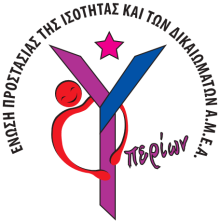 ΕΝΩΣΗ ΠΡΟΣΤΑΣΙΑΣ ΤΗΣ ΙΣΟΤΗΤΑΣ & ΤΩΝ ΔΙΚΑΙΩΜΑΤΩΝ ΑμεΑ «ΥΠΕΡΙΩΝ»Ταχ. Δ/νση: Λογγό Ληξουρίου
Ταχ. Κώδικας: 28200
Πληροφορίες: Σοφία Μαροπούλου Ζαφειράτου
Τηλέφωνα: 2671092492Κινητά: 6937177207, 6936821614
Fax: 
Email:enosiyperion@gmail.comΛΗΞΟΥΡΙ,  19 Φεβ 2017 Α.Π.:  6Α/ΑΚριτήρια ΑξιολόγησηςΤρόπος πιστοποίησηςΜέγιστη Βαθμολογία1Συναφής Επαγγελματική εμπειρία (μέγιστος αριθμός βαθμολογούμενης εμπειρίας που λαμβάνεται υπόψη είναι τα τρία (3) έτη, 10% για κάθε χρόνο)Βεβαιώσεις προϋπηρεσίας και τα ένσημα του Ασφαλιστικού Φορέα302Κοινωνική ενασχόληση και προσφορά εθελοντικής εργασίας σε φορείς που λειτουργούν παρόμοιες δομές(ΚΔΗΦ, Κέντρα Ημέρας, Στέγες, ξενώνες κ.λ.π) (μέγιστος αριθμός βαθμολογούμενης εμπειρίας που λαμβάνεται υπόψη είναι τα δύο (2) έτη, 10% για κάθε χρόνο)Βεβαίωση από τους αντίστοιχους φορείς203Γνώση του κοινωνικού περιβάλλοντος της ΔομήςΠιστοποιητικό εντοπιότητας ή αποδεικτικό κατοικίας104ΣυνέντευξηΑπό Τριμελή Επιτροπή40ΣΥΝΟΛΙΚΗ ΒΑΘΜΟΛΟΓΙΑΣΥΝΟΛΙΚΗ ΒΑΘΜΟΛΟΓΙΑ100